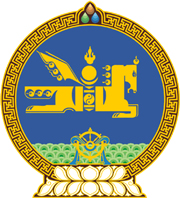 МОНГОЛ УЛСЫН ХУУЛЬ2022 оны 04 сарын 22 өдөр                                                                  Төрийн ордон, Улаанбаатар хот    ТӨРИЙН БОЛОН ОРОН НУТГИЙН     ӨМЧИЙН ТУХАЙ ХУУЛЬД ӨӨРЧЛӨЛТ     ОРУУЛАХ ТУХАЙ 1 дүгээр зүйл.Төрийн болон орон нутгийн өмчийн тухай хуулийн 77 дугаар зүйлийн 1 дэх хэсгийн “нийслэл, сум,” гэснийг “сум, нийслэл,” гэж, мөн зүйлийн  2 дахь хэсгийн 2 дахь заалтын “Хурлын Тэргүүлэгчид” гэснийг “Хурал” гэж, мөн зүйлийн 3, 4 дэх хэсгийн “Тэргүүлэгчид” гэснийг “дарга” гэж, 78 дугаар зүйлийн 2 дахь хэсгийн 3 дахь заалтын “Тэргүүлэгчдэд” гэснийг “даргад” гэж тус тус өөрчилсүгэй.МОНГОЛ УЛСЫН ИХ ХУРЛЫН ДАРГА 				Г.ЗАНДАНШАТАР